Publicado en  el 04/07/2016 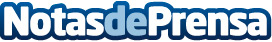 Se proclama el ganador del concurso '#Cazadoresdelibro', del Observatorio de la Lectura y el LibroLa Biblioteca Pública del Estado en Mérida 'Jesús Delgado Valhondo' ha resutlado la ganadora del concurso ‘#cazadoresdelibro', una convocatoria del Observatorio de la Lectura y el Libro, perteneciente al Ministerio de Educación, Cultura y DeporteDatos de contacto:Nota de prensa publicada en: https://www.notasdeprensa.es/se-proclama-el-ganador-del-concurso Categorias: Literatura Comunicación Extremadura E-Commerce http://www.notasdeprensa.es